Notice of Community MeetingIn accordance with the Town of Weddington Unified Development Ordinance (UDO) Section D-607(C)(5), notice is hereby given that a Community Meeting will be held on Thursday, June 27th at Weddington High School from 5 to 7 p.m. by Empire Communities for an R-40 subdivision located at/near 149 Providence Road, Parcel numbers 06150076A, 06150076B, 06150076, 06150081.For any questions, please Eddie Moore with McAdams Company at emoore@mcadamsco.com.704-724-3594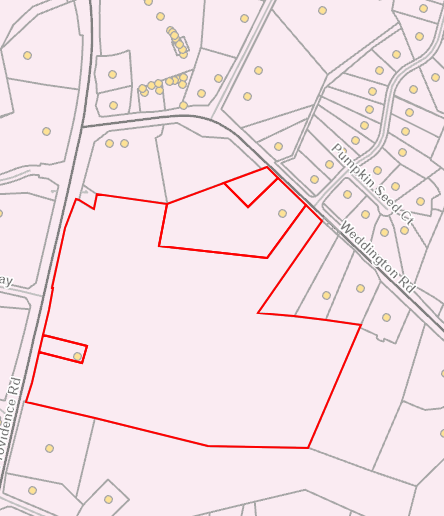 